Publicado en España el 06/04/2016 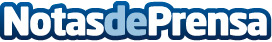 Claudia di Paolo trae a España la línea regenerante de aceite de higo de barbaria de Christophe RobinClaudia di Paolo, beauty hunter de cabecera y Directora del Spa Capilar que lleva su nombre, ofrece la esperada línea regenerante de higo de barbaria de Christophe Robin.  Con sus maravillosas propiedades cicatrizantes, nutrientes, hidratantes y de antienvejecimiento, sus activos eran utilizados por las mujeres bereberes contra la acción de los vientos del desierto por su composición única y su concrentración, récord en ácidos grasos esenciales y Vitamina E, dos veces superior a la del aceite de argánDatos de contacto:Globe ComunicaciónNota de prensa publicada en: https://www.notasdeprensa.es/claudia-di-paolo-trae-a-espana-la-linea Categorias: Emprendedores http://www.notasdeprensa.es